经济援助给家长的资讯维州的儿童人人都应该享有课堂之外的学习机会。野营、体育和远足资助金（The Camps, Sports and Excursions Fund）有助于确保任何学生都不会错过与同学们一起参加重要、有教育意义和有趣活动的机会。维州要成为教育之州，政府要致力于打破学生家庭背景与成绩之间的联系，这项资助金正是其中一部分措施。野营、体育和远足      资助金（简称CSEF）学校野营活动为孩子们提供了极佳的户外活动体验。远足活动鼓励孩子们更深入地了解周围世界，而体育活动则教会学生团队合作、纪律和领导能力。 所有这些都是有益身心健康的课程的一部分。CSEF是由维州政府提供的，用来帮助符合条件的家庭支付学校组织的旅行、野营和体育活动的费用。
如果您持有经资产评估的有效优惠卡，或者是临时寄养父母，您可能有资格获得CSEF。寻求庇护者和难民家庭也属于特别考虑类别。这笔津贴将支付给学校，用于支付您孩子的野营、远足或体育活动的费用。每个学生每年的CSEF金额是:小学生150 澳元 中学生$250 澳元更多信息欲知更多信息请访问申请方法新申请者应联系学校办公室索取CSEF申请表或从以下网站下载。 如果您去年在您孩子的学校申请了CSEF，除非您的家庭情况发生了变化，否则今年您不需要填写申请表。 您只需要在发生以下任何一种变化的情况下填写申请表:新生注册入学; 你的孩子今年开始上学或转学。家庭情况发生变化，; 如监护人变更、姓名变更、优惠卡号码变更，或今年有新的兄弟姐妹开始上学。如果你没把握，请联系学校办公室。 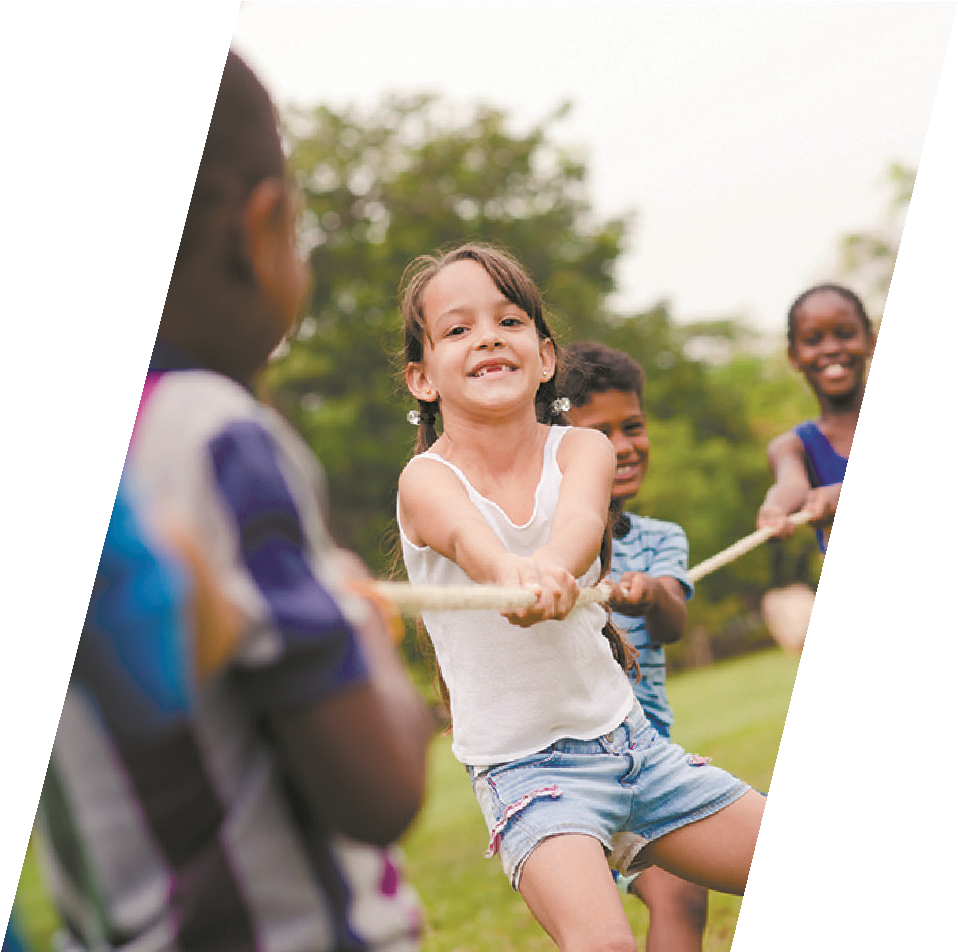 